南京邮电大学学生成绩复核申请表 学年year     第  学期semester备注：1、申请者必须于该课程考试结束后三周内（假期顺延）递交申请，逾期不再受理；      2、此表可在学校主页--〉人才培养--〉本科--〉文件下载--〉教务管理科文件 中下载，网址为：http://jwc.njupt.edu.cn/DownloadFiles.aspx。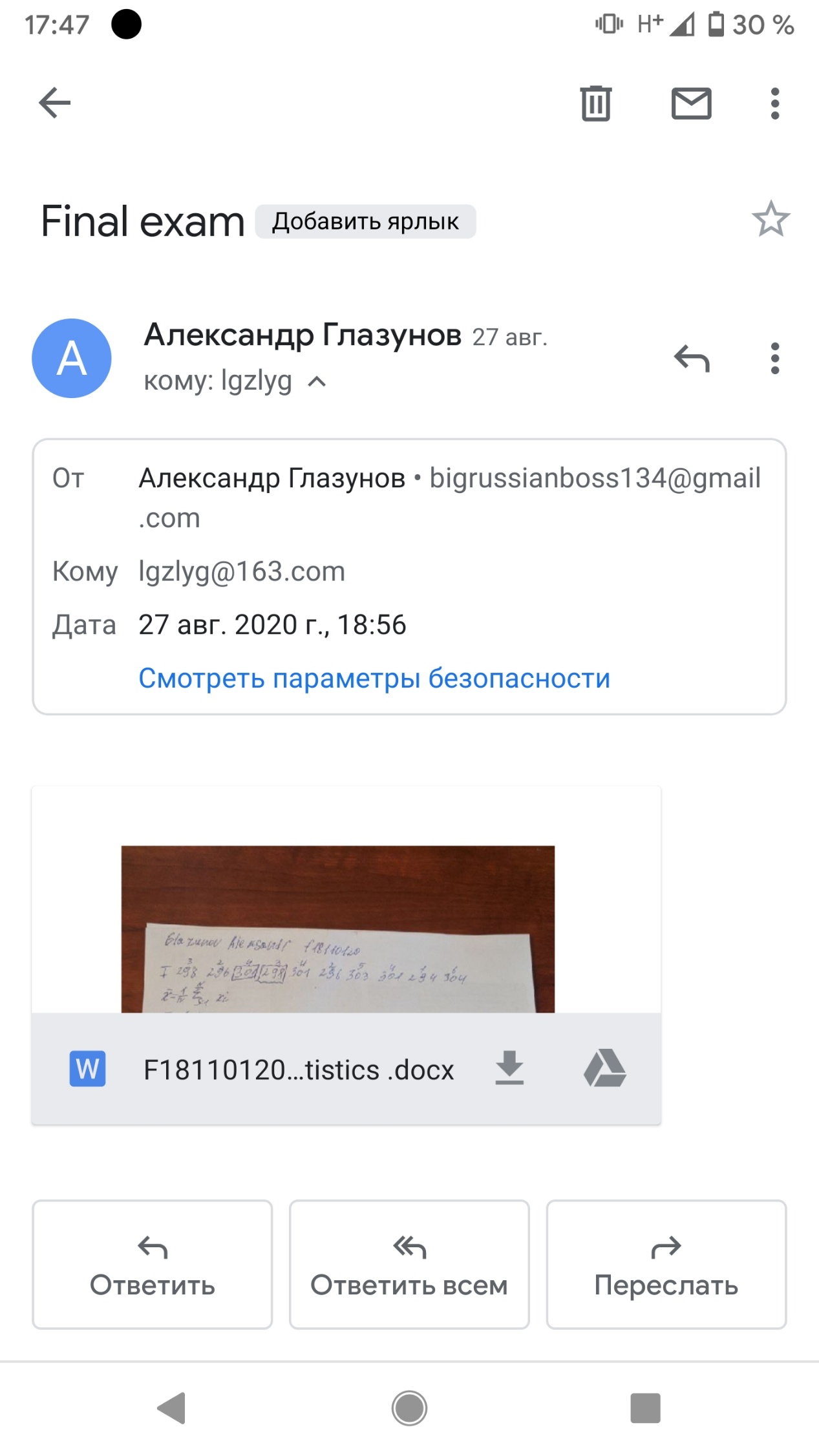 班级class班级class学号ID姓名NAME学院school学院school学院school专业major课程号code课程号code课程号code课程名course name任课教师teacher任课教师teacher任课教师teacher课程成绩score考试时间time of exam考试时间time of exam考试时间time of exam..考试地点location of exam课程属性nature of course课程属性nature of course课程属性nature of course必修compulsory       □限选        □任选 selective       □辅修必修compulsory       □限选        □任选 selective       □辅修必修compulsory       □限选        □任选 selective       □辅修必修compulsory       □限选        □任选 selective       □辅修必修compulsory       □限选        □任选 selective       □辅修课程考试类别type of exam课程考试类别type of exam课程考试类别type of exam□正考       □重修        □补考        □提前重考□正考       □重修        □补考        □提前重考□正考       □重修        □补考        □提前重考□正考       □重修        □补考        □提前重考□正考       □重修        □补考        □提前重考课程考试形式课程考试形式课程考试形式□开卷       □闭卷        □其他□开卷       □闭卷        □其他□开卷       □闭卷        □其他□开卷       □闭卷        □其他□开卷       □闭卷        □其他申请理由Reason for course score doubt                                       年    月    日Reason for course score doubt                                       年    月    日Reason for course score doubt                                       年    月    日Reason for course score doubt                                       年    月    日Reason for course score doubt                                       年    月    日Reason for course score doubt                                       年    月    日Reason for course score doubt                                       年    月    日以上信息由学生本人填写，必须填写完整，否则不予受理。Above information need to be written by student. The following information will be done by office以上信息由学生本人填写，必须填写完整，否则不予受理。Above information need to be written by student. The following information will be done by office以上信息由学生本人填写，必须填写完整，否则不予受理。Above information need to be written by student. The following information will be done by office以上信息由学生本人填写，必须填写完整，否则不予受理。Above information need to be written by student. The following information will be done by office以上信息由学生本人填写，必须填写完整，否则不予受理。Above information need to be written by student. The following information will be done by office以上信息由学生本人填写，必须填写完整，否则不予受理。Above information need to be written by student. The following information will be done by office以上信息由学生本人填写，必须填写完整，否则不予受理。Above information need to be written by student. The following information will be done by office以上信息由学生本人填写，必须填写完整，否则不予受理。Above information need to be written by student. The following information will be done by office学生所在学院意见                                       (章)                                            年    月    日                                       (章)                                            年    月    日                                       (章)                                            年    月    日                                       (章)                                            年    月    日                                       (章)                                            年    月    日                                       (章)                                            年    月    日                                       (章)                                            年    月    日教务处意见                                       (章)                                            年    月    日                                       (章)                                            年    月    日                                       (章)                                            年    月    日                                       (章)                                            年    月    日                                       (章)                                            年    月    日                                       (章)                                            年    月    日                                       (章)                                            年    月    日开课学院意见                     核查人：                            (章)                                             年    月    日说明：开课学院须在收到申请后一周内返还此表；成绩如有更改，需另附《更改学生成绩通知单》。                     核查人：                            (章)                                             年    月    日说明：开课学院须在收到申请后一周内返还此表；成绩如有更改，需另附《更改学生成绩通知单》。                     核查人：                            (章)                                             年    月    日说明：开课学院须在收到申请后一周内返还此表；成绩如有更改，需另附《更改学生成绩通知单》。                     核查人：                            (章)                                             年    月    日说明：开课学院须在收到申请后一周内返还此表；成绩如有更改，需另附《更改学生成绩通知单》。                     核查人：                            (章)                                             年    月    日说明：开课学院须在收到申请后一周内返还此表；成绩如有更改，需另附《更改学生成绩通知单》。                     核查人：                            (章)                                             年    月    日说明：开课学院须在收到申请后一周内返还此表；成绩如有更改，需另附《更改学生成绩通知单》。                     核查人：                            (章)                                             年    月    日说明：开课学院须在收到申请后一周内返还此表；成绩如有更改，需另附《更改学生成绩通知单》。